Cedar Class Curriculum WebWhat will Cedar Class be learning about in the Autumn Term?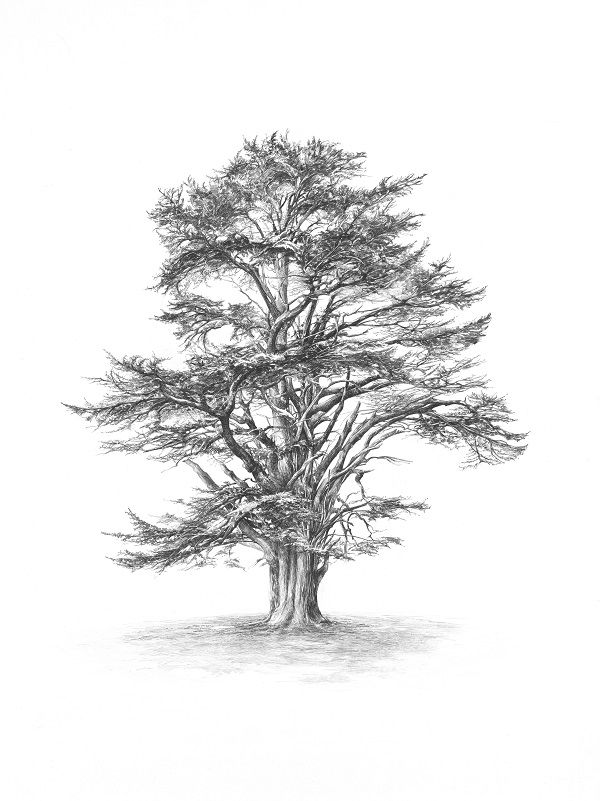 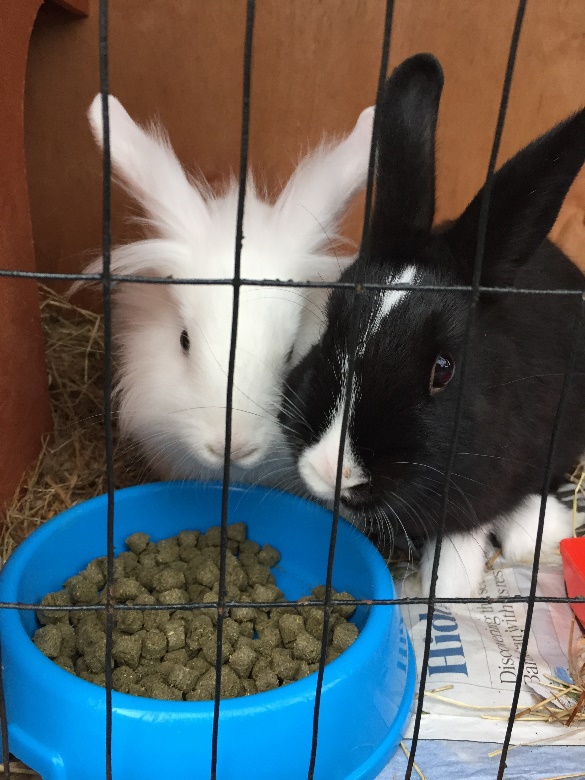 